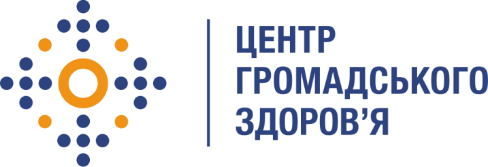 Державна установа
«Центр громадського здоров’я Міністерства охорони здоров’я України» оголошує конкурс на відбір  консультанта з контролю над тютюном в рамках проекту «Посилення антитютюнових заходів в Україні»Назва позиції: Консультант з контролю над тютюном (2 особи) Регіон: Херсонська, Рівненська областіІнформація щодо установи:Головним завданнями Державної установи «Центр громадського здоров’я Міністерства охорони здоров’я України» (далі – Центр) є діяльність у сфері громадського здоров’я. Центр виконує лікувально-профілактичні, науково-практичні та організаційно-методичні функції у сфері охорони здоров’я з метою забезпечення якості лікування хворих на cоціально-небезпечні захворювання, зокрема ВІЛ/СНІД, туберкульоз, наркозалежність, вірусні гепатити тощо, попередження захворювань в контексті розбудови системи громадського здоров’я. Центр приймає участь у розробці регуляторної політики і взаємодіє з іншими міністерствами, науково-дослідними установами, міжнародними установами та громадськими організаціями, що працюють в сфері громадського здоров’я та протидії соціально небезпечним захворюванням.Проект «Посилення антитютюнових заходів в Україні» впроваджує Центр громадського здоров’я за фінансової підтримки Міжнародного Фонду із боротьби з туберкульозом та захворюваннями легень (the UNION). Мета проекту - впровадити ефективні заходи проти тютюну та забезпечити безперешкодне середовище, відповідно до Національного плану заходів щодо неінфекційних захворювань для досягнення глобальних цілей сталого розвитку до 2030 року. Завдання:Надання консультацій для трьох пілотних регіонів щодо розробки регіональної стратегії з контролю над тютюном (тренінг).Консультації щодо процесу затвердження регіональної стратегії з контролю над тютюном на рівні області.Співпраця з командою реалізації проекту, а також експертами та консультантами проекту.Просування проекту у регіональних ЗМІ та соціальних мережах, включно з підготовкою статей, постів, аналітичних записок, текстів для інфографіки тощо.Вимоги до професійної компетентності:Вища освіта (медицина, охорона здоров’я, економіка, менеджмент або суміжні спеціальності).Досвід роботи у сфері контролю над тютюном.Досвід у розробці та затвердженні регіональних стратегій, в тому числі з контролю над тютюном.Досвід організації заходів, написання звітів, моніторингу та оцінки програм.Вільне володіння українською мовою. Знання англійської мови буде перевагою.Відмінний рівень роботи з комп’ютером, знання MS Word, MS Excel.Резюме мають бути надіслані електронною поштою на електронну адресу: vacancies@phc.org.ua. В темі листа, будь ласка, зазначте: «97-2022 Консультант з контролю над тютюном(вказати регіон діяльності)».Термін подання документів – до 14 квітня 2022 року, реєстрація документів 
завершується о 18:00.За результатами відбору резюме успішні кандидати будуть запрошені до участі у співбесіді. У зв’язку з великою кількістю заявок, ми будемо контактувати лише з кандидатами, запрошеними на співбесіду. Умови контракту можуть бути докладніше обговорені під час співбесіди.Державна установа «Центр громадського здоров’я Міністерства охорони здоров’я України» залишає за собою право повторно розмістити оголошення про вакансію, скасувати конкурс на заміщення вакансії, запропонувати посаду зі зміненими обов’язками чи з іншою тривалістю контракту.